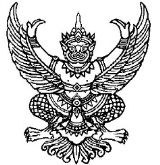                                           ประกาศองค์การบริหารส่วนตำบลบ้านเนินเรื่อง  ประกาศราคากลางโครงการก่อสร้างถนนคสล.สายบ้านนายภิรมย์  พลฤทธิ์ หมู่ที่ ๑  ตำบลบ้านกลาง อำเภอเชียรใหญ่  จังหวัดนครศรีธรรมราช                                                .............................................................		ด้วยองค์การบริหารส่วนตำบลบ้านเนิน จะดำเนินการก่อสร้างโครงการก่อสร้างถนนคอนกรีตเสริมเหล็กสายบ้านนายภิรมย์  พลฤทธิ์ หมู่ที่ ๑   ตำบลบ้านกลาง อำเภอเชียรใหญ่ จังหวัดนครศรีธรรมราช  ผิวการจราจรคอนกรีตเสริมเหล็กกว้าง 4.๐๐  เมตร  ยาว  ๑4๐  เมตร  หนา  ๐.๑๕  เมตร  ไหล่ทางข้างละ  0.50  เมตร  หรือมีพื้นที่ไม่น้อยกว่า 560  ตารางเมตร  พร้อมป้ายประชาสัมพันธ์โครงการ จำนวน ๒ ป้าย  จำนวน  439,800 บาท (สี่แสนสามหมื่นเก้าพันแปดร้อยบาทถ้วน) นั้น                     องค์การบริหารส่วนตำบลบ้านเนิน จึงขอประกาศสรุปราคากลางโครงการก่อสร้างถนนคอนกรีตเสริมเหล็กสายบ้านนายภิรมย์  พลฤทธิ์ หมู่ที่ ๑  ตำบลบ้านกลาง   อำเภอเชียรใหญ่ จังหวัดนครศรีธรรมราช  ราคากลางเป็นเงิน ๓๙๘,๗๐๐ บาท  (สามแสนเก้าหมื่นแปดพันเจ็ดร้อยบาทถ้วน)  มาเพื่อทราบโดยทั่วกัน		                           ประกาศ  ณ วันที่   17  สิงหาคม  พ.ศ. 2565						      ณัฐพล สุขบาล						  (นายณัฐพล  สุขบาล)                        			  นายกองค์การบริหารส่วนตำบลบ้านเนินแบบ  บก  01ตารางแสดงวงเงินงบประมาณที่ได้รับจัดสรรและราคากลางในงานจ้างก่อสร้าง๑ ชื่อโครงการ  โครงการก่อสร้างถนนคสล.สายบ้านนายภิรมย์  พลฤทธิ์ หมู่ที่  1     ตำบลบ้านกลาง  อำเภอเชียรใหญ่  จังหวัดนครศรีธรรมราช2. หน่วยงานเจ้าของโครงการ  กองช่าง องค์การบริหารส่วนตำบลบ้านเนิน3. วงเงินงบประมาณที่ได้รับจัดสรร  439,800 บาท  (สี่แสนสามหมื่นเก้าพันแปดร้อยบาทถ้วน) 4. ลักษณะงาน   ผิวการจราจรคอนกรีตเสริมเหล็กกว้าง 4.๐๐  เมตร  ยาว  ๑4๐  เมตร  หนา  ๐.๑๕     เมตร  ไหล่ทางข้างละ  0.50  เมตร  หรือมีพื้นที่ไม่น้อยกว่า  560 ตารางเมตร  พร้อมป้าย    ประชาสัมพันธ์โครงการ จำนวน ๒ ป้าย    5. ราคากลางคำนวณ  ณ  วันที่  ๒  สิงหาคม  2565  เป็นเงิน  398,700 บาท (สามแสนเก้าหมื่นแปดพัน    เจ็ดร้อยบาทถ้วน)  6. บัญชีประมาณราคากลาง    ๖.๑ แบบสรุปราคากลางงานก่อสร้างทาง สะพาน  และท่อเหลี่ยม      จำนวน ๑๐ หน้า7. รายชื่อคณะกรรมการกำหนดราคากลาง      ๗.๑ นายจรูญ  บุญชูวงศ์         ตำแหน่ง  รองปลัดองค์การบริหารส่วนตำบล       ๗.๒ พันจ่าเอกนันทพล  ปักษา  ตำแหน่ง   ผู้อำนวยการกองช่าง    ๗.๓  นางสุภาภรณ์  พรหมดวง  ตำแหน่ง   นักจัดการงานทั่วไปชำนาญการ